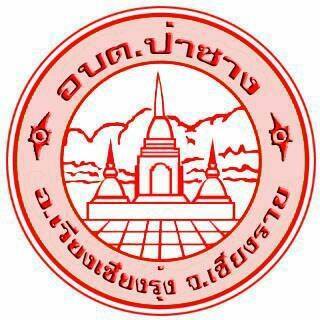 แผนการตรวจสอบระยะยาว ประจำปีงบประมาณ พ.ศ.2565 – 2568หน่วยตรวจสอบภายใน สังกัด องค์การบริหารส่วนตำบลป่าซาง จัดทำแผนการตรวจสอบระยะยาว 4 ปี ประจำปีงบประมาณ พ.ศ.2565 – 2568 เพื่อกำหนดทิศทางของการปฏิบัติงานตรวจสอบ และสอดคล้องกับเปาหมายและนโยบายขององค์การบริหารส่วนตำบลป่าซาง  โดยดำเนินการภายใต้พระราชบัญญัติวินัยการเงินการคลัง พ.ศ.2561 มาตรา 79 และระเบียบกระทรวงมหาดไทย ว่าด้วยการตรวจสอบภายในขององค์กรปกครองส่วนท้องถิ่น พ.ศ.2545  และระเบียบกระทรวงการคลัง ว่าด้วยการตรวจสอบภายในของส่วนราชการ พ.ศ.2551 ตามมาตรฐานการตรวจสอบภายในและจริยธรรมการปฏิบัติงานของส่วนราชการ และมาตรฐานหลักสากลของโลก (IIA) ซึ่งการจัดทำแผนการตรวจสอบระยะยาว ต้องผ่านการเห็นชอบจากหัวหน้าหน่วยตรวจสอบภายใน และนายกองค์การบริหารส่วนตำบลป่าซาง  เป็นผู้อนุมัติให้ดำเนินการ                                              (ลงชื่อ)                                             ผู้เสนอ                                                              (นางสาวนงคราญ  มณีจันสุข)                                                               นักวิชาการตรวจสอบภายใน                                                            วันที่  16  กันยายน   2565                                              (ลงชื่อ)                                           ผู้เห็นชอบ                                                                  (นางนิรมล  พรสืบ)                                                        ปลัดองค์การบริหารส่วนตำบลป่าซาง                                                            วันที่   16  กันยายน    2565                                             (ลงชื่อ)                                                ผู้อนุมัติ                                                                  (นายสมควร  นัยติ๊บ)                                                        นายกองค์การบริหารส่วนตำบลป่าซาง                                                             วันที่  16 กันยายน    2565ปรัชญา	“ตรวจสอบอย่างมืออาชีพ  สร้างความเชื่อมั่น  ให้คำปรึกษา เพิ่มมูลค่าให้องค์กร”วิสัยทัศน์	.”เป็นหน่วยงานตรวจสอบภายในมืออาชีพมุ่งสร้างระบบการตรวจสอบภายในให้มีคุณภาพตามมาตรฐานกรมบัญชีกลาง และมาตรฐาน IIA ให้ได้รับการยอมรับ”พันธกิจ	1.ปฏิบัติหน้าที่ผู้ตรวจสอบภายในให้เป็นไปตามมาตรฐานการตรวจสอบภายในของส่วนราชการให้เป็นที่ยอมรับขององค์กรและหน่วยงานภายนอก	2.เตรียมพร้อมเพื่อรองรับการประเมินการเสริมสร้างคุณภาพงานตรวจสอบภายในขององค์กรปกครองส่วนท้องถิ่น จากกรมบัญชีกลาง	3.สนับสนุนและช่วยเหลือให้องค์กรมีระบบควบคุมภายในที่ดี เป็นไปตามมาตรฐานการควบคุมภายในของพระราชบัญญัติวินัยการเงินการคลัง พ.ศ.2561 มาตรา 79 และหลักเกณฑ์ที่กรมบัญชีกลางกำหนด	4.เป็นเครื่องมือของฝ่ายบริหาร ในการตรวจสอบการดำเนินงานและการใช้ทรัพยากรขององค์กรให้เป็นไปอย่างมีประสิทธิภาพ และบรรลุวัตถุประสงค์ รวมทั้งป้องกันความเสียหาย การรั่วไหล และป้องกันการทุจริตอันเกิดจากการดำเนินงานในองค์กรเป้าหมาย	“เป็นองค์กรที่มุ่งเน้นพัฒนาระบบการตรวจสอบภายในเพื่อสร้างความเชื่อมั่นให้กับผู้บริหารและหน่วยรับตรวจ”แผนการตรวจสอบภายในระยะยาวประจำปีงบประมาณ  พ.ศ. 2565 – 2568วัตถุประสงค์ของการวางแผนการตรวจสอบ	1.เพื่อกำหนดเป้าหมาย ขอบเขต แนวทางในการปฏิบัติงาน และทรัพยากรที่ต้องใช้ในการปฏิบัติงาน	2.เพื่อให้ผู้บริหารมีเครื่องมือในการควบคุม กำกับ ติดตามผลการปฏิบัติงานของผู้ตรวจสอบภายในให้เป็นไปตามวัตถุประสงค์ของการตรวจสอบวัตถุประสงค์ของการตรวจสอบ	1.เพื่อพิสูจน์ความถูกต้อง ความเชื่อถือได้ของข้อมูลและตัวเลขต่างๆ ทางด้านการเงิน การบัญชี การรายงานสถานะการเงิน และอื่นๆที่เกี่ยวข้อง ของหน่วยรับตรวจ (สำนัก/กอง)	2.เพื่อตรวจสอบการปฏิบัติงานของหน่วยรับตรวจ(สำนัก/กอง) ว่าได้ปฏิบัติงานเป็นไปตามระเบียบกฎหมาย ข้องบังคับ คำสั่ง มติคณะรัฐมนตรี หนังสือสั่งการรวมถึงนโยบายและมาตรการต่างๆ ตามที่กำหนดหรือไม่	3.เพื่อสอบทานระบบการควบคุมภายในของหน่วยรับตรวจ(สำนัก/กอง)ว่ามีความเพียงพอเหมาะสมรัดกุมหรือไม่ โดยสามารถลดข้อบกพร่อง ความเสี่ยงที่เกิดขึ้นได้หรือไม่	4.เพื่อติดตามและประเมินผลการดำเนินงานตามภารกิจหรือตามอำนาจหน้าที่ของหน่วยรับตรวจ(สำนัก/กอง) ว่าปฏิบัติเป็นไปตามมารฐานตัวชี้วัดคำรับรองการปฏิบัติราชการและเป็นไปตามหลักของการบริหารกิจการที่ดีหรือไม่ตลอดจนยังสามารถให้ข้อเสรอแนะ หรือแนวทางการปรับปรุง แก้ไขการปฏิบัติราชการต่างๆ ให้มีประสิทธิภาพและมีประสิทธิผลยิ่งขึ้น โดยมีการบริหารทรัพยากรอย่างประหยัด คุ้มประโยชน์ รวมทั้งช่วยป้องกันและสร้างภูมิคุ้มกัน ไม่ให้มีการรั่วไหล การสูญเสีย การทุจริตหรือไม่ให้เกิดความเสียหายกับราชการขององค์การบริหารส่วนตำบลป่าซางได้	5.เพื่อให้หัวหน้าส่วนราชการ หรือ ผู้บริหารสูงสุด และ ผู้บังคับบัญชา ได้รับทราบปัญหาการปฏิบัติงานของผู้ใต้บังคับบัญชาโดยใช้ข้อมูลด้านการตรวจสอบเป็นประโยชน์ในการตัดสินใจแก้ไขข้อบกพร่องได้ทันเวลาก่อนที่ สตง.,ปปช.,ผู้กำกับดูแล ,สภาองค์การบริหารส่วนตำบล,ประชาชน ตรวจสอบ	6.เพื่อส่งเสริมให้เกิดกระบวนการกำกับดูแลที่ดี (Good Governance) และความโปร่งใสในการปฏิบัติงานขอบเขตของการตรวจสอบ	หน่วยรับตรวจสังกัดองค์การบริหารส่วนตำบลป่าซาง จำนวน 4 สำนัก/กอง	-สำนักปลัด	-กองคลัง	-กองช่าง	-กองการศึกษาศาสนาและวัฒนธรรม เรื่องที่จะตรวจสอบ	1.การตรวจสอบด้านการเบิกจ่าย	2.การตรวจสอบการเงินและบัญชี	3.การตรวจสอบการบริหารพัสดุ	4.การตรวจสอบการจัดทำแผนและงบประมาณ	5.การตรวจสอบผลการดำเนินงาน รวมทั้งการติดตามประเมินผล          6.การตรวจสอบอาหารกลางวันของศูนย์เด็กและโรงเรียน	7.การตรวจสอบเรื่องอื่นๆ หรือเรื่องที่ได้รับมอบหมาย		6.1.การชี้แจงผลการดำเนินงานตามข้อเสนอแนะของสำนักงานตรวจเงินแผ่นดิน		6.2.การติดตามประเมินผลโครงการขอรับเงินอุดหนุน		6.3.การประเมินความเพียงพอของระบบการควบคุมภายใน		6.4.การตรวจสอบโครงการขอรับเงินจากกองทุน สปสช.		6.5.การติดตามผลการตรวจสอบช่วงเวลาที่เข้าตรวจสอบ	ตั้งแต่  1 ตุลาคม 2565  ถึง  30 กันยายน 2568ผู้ตรวจสอบ	นางสาวนงคราญ  มณีจันสุข  ตำแหน่ง  นักวิชาการตรวจสอบภายใน                                        (ลงชื่อ)                                  ผู้จัดทำแผนตรวจสอบระยะยาว                                                (นางสาวนงคราญ  มณีจันสุข)                                         นักวิชาการตรวจสอบภายในชำนาญการ                                      (ลงชื่อ)                                    ผู้เห็นชอบแผนตรวจสอบระยะยาว                                                     (นางนิรมล  พรสืบ)                                           ปลัดองค์การบริหารส่วนตำบลป่าซาง                                 (ลงชื่อ)                                     ผู้อนุมัติแผนตรวจสอบ                                                   (นายสมควร  นัยติ๊บ)                                          นายกองค์การบริหารส่วนตำบลป่าซาง รายละเอียดประกอบขอบเขตการตรวจสอบตามแผนการตรวจสอบภายใน ระยะยาวสำหรับงวดประจำปีงบประมาณ พ.ศ.2565  ถึง ปีงบประมาณ 2568รายละเอียดประกอบขอบเขตการตรวจสอบตามแผนการตรวจสอบภายใน ระยะยาวสำหรับงวดประจำปีงบประมาณ พ.ศ.2565  ถึง ปีงบประมาณ 2568	รายละเอียดประกอบขอบเขตการตรวจสอบตามแผนการตรวจสอบภายใน ระยะยาวสำหรับงวดประจำปีงบประมาณ พ.ศ.2565  ถึง ปีงบประมาณ 2568                     (ลงชื่อ)                                            ผู้จัดทำแผนการตรวจสอบ(นางสาวนงคราญ  มณีจันสุข)นักวิชาการตรวจสอบภายในวันที่  16  เดือน  กันยายน พ.ศ. 2565                                                                  (ลงชื่อ)                                                  ผู้เห็นชอบแผนการตรวจสอบ(นางนฤมล  พรสืบ)ปลัดองค์การบริหารส่วนตำบลป่าซางวันที่   16  เดือน  กันยายน พ.ศ. 2565                                                                (ลงชื่อ)                                               ผู้อนุมัติแผนการตรวจสอบ                                                                                    (นายสมควร  นัยติ๊บ)              นายกองค์การบริหารส่วนตำบลป่าซาง                                                                          วันที่  16  เดือน  กันยายน พ.ศ. 2565หน่วยรับตรวจกิจกรรมหรือเรื่องที่ตรวจสอบความถี่ในการ จำนวนครั้งปีงบประมาณปีงบประมาณปีงบประมาณปีงบประมาณจำนวนคน/วันหน่วยรับตรวจกิจกรรมหรือเรื่องที่ตรวจสอบความถี่ในการ จำนวนครั้ง2565256625672568จำนวนคน/วันสำนักปลัดกองคลังกองช่างกองการศึกษาฯ1. กิจกรรมการตรวจสอบด้านผลการดำเนินงาน รวมทั้งการติดตามประเมินผล1.1 การตรวจสอบและประเมินผลโครงการตามข้อบัญญัติงบประมาณรายจ่ายประจำปี1.2 การตรวจสอบการจัดทำและการติดตามแผนการใช้จ่ายเงินงบประมาณประจำปี1.3 การตรวจสอบด้านการบริหารเงินงบประมาณ เงินนอกงบประมาณ เงินรับฝาก2. กิจกรรมการตรวจสอบด้านการเงิน การบัญชี และการรายงานสถานะทางการเงิน2.1 การตรวจสอบการรับเงิน การฝากเงิน การเก็บรักษาเงิน การบันทึกบัญชี หรือทะเบียน2.2 การตรวจสอบการจ่ายเงิน การเขียนเช็ค การถอนเงิน การบันทึกบัญชี หรือทะเบียน2.3 การตรวจสอบรายการผิดปกติอื่นๆ และการตรวจสอบเงินยืม การส่งใช้เงินยืม3. กิจกรรมการตรวจสอบด้านการบริหารพัสดุ3.1 การตรวจสอบเกี่ยวกับการจัดซื้อจัดจ้าง3.2 การตรวจสอบเกี่ยวกับการควบคุม การเก็บรักษา การจำหน่ายพัสดุ การรายงานต่างๆ3.3 การตรวจสอบยานพาหนะ การสั่งจ่ายน้ำมันเชื้อเพลิง การซ่อมบำรุง รวมทั้งดูแลรักษา4. กิจกรรมการตรวจสอบด้านการจัดเก็บรายได้ การพัฒนารายได้ และเร่งรัดรายได้4.1 การประกาศเชิญชวนให้ผู้เข้าข่ายเสียภาษีรับแบบและยื่นแบบเสียภาษีตามเวลาที่กำหนด4.2 การยื่นแบบและการคิดประเมินภาษี(ภาษีป้าย,ภาษีโรงเรือนและที่ดิน,ภาษีบำรุงท้องที่)4.3 การจัดเก็บ,การคิดปรับ,การคิดเงินเพิ่ม,การผ่อนชำระและการออกใบเสร็จรับเงิน  ไม่น้อยกว่า 1 ครั้ง/ปี หน่วยรับตรวจกิจกรรมหรือเรื่องที่ตรวจสอบความถี่ในการ จำนวนครั้งปีงบประมาณปีงบประมาณปีงบประมาณปีงบประมาณจำนวนคน/วันหน่วยรับตรวจกิจกรรมหรือเรื่องที่ตรวจสอบความถี่ในการ จำนวนครั้ง2565256625672568จำนวนคน/วันสำนักปลัดกองคลังกองช่างกองการศึกษาฯ4.4 การรายงานผู้ชำระภาษี(กค.1),ลูกหนี้ค้างชำระ(กค.2),รายละเอียดผู้ไม่ยื่นแบบ(กค.3)4.5 การรับเงินรายได้ ค่าธรรมเนียม ใบอนุญาตต่างๆ5. กิจกรรมการตรวจสอบด้านงบประมาณ5.1 การจัดทำงบประมาณประจำปี,การตั้งงบประมาณรายจ่าย5.2 การอนุมัติการโอนและการแก้ไขเปลี่ยนแปลงงบประมาณ6. กิจกรรมการตรวจสอบด้านการเบิกจ่าย6.1 การเบิกจ่ายแผนงานบริหารงานทั่วไป6.2 การเบิกจ่ายแผนงานรักษาความสงบภายใน6.3 การเบิกจ่ายแผนงานการศึกษา6.4 การเบิกจ่ายแผนงานสาธารณสุข6.5 การเบิกจ่ายแผนงานสังคมสงเคราะห์6.6 การเบิกจ่ายแผนงานเคหะชุมชน6.7 การเบิกจ่ายแผนงานสร้างความเข้มแข็งของชุมชน6.8 การเบิกจ่ายแผนงานศาสนาวัฒนธรรมและนันทนาการ6.9 การเบิกจ่ายแผนงานงบกลาง  ไม่น้อยกว่า1 ครั้ง/ปี หน่วยรับตรวจกิจกรรมหรือเรื่องที่ตรวจสอบความถี่ในการ จำนวนครั้งปีงบประมาณปีงบประมาณปีงบประมาณปีงบประมาณจำนวนคน/วันหน่วยรับตรวจกิจกรรมหรือเรื่องที่ตรวจสอบความถี่ในการ จำนวนครั้ง2565256625672568จำนวนคน/วันสำนักปลัดกองคลังกองช่างกองการศึกษาฯ7. การตรวจสอบเกี่ยวกับเรื่องอื่นๆ หรือเรื่องที่ได้รับมอบหมาย7.1 การติดตามผลการตรวจสอบ7.2 การชี้แจงผลการดำเนินการตามข้อเสนอแนะของสำนักงานตรวจเงินแผ่นดิน7.3 การติดตามประเมินผลโครงการขอรับเงินอุดหนุน7.4 การประเมินความเพียงพอของระบบการควบคุมภายใน7.5 การตรวจสอบโครงการขอรับเงินอุดหนุน สปสช.        ไม่น้อยกว่า 1 ครั้ง/ปี 